EURO GROUPE STÆVNE. September 2022 i HelsingørJernbanefritid arrangerede i weekenden den 3-5. september 2022 Euro Groupe stævne i Helsingør. Stævnet var med deltagelse af atleter fra Schweiz, Tjekkiet og selvfølgelig Danmark, som dystede i orienteringsløb og golf. Hele arrangementet blev en fin succes og Jernbanefritid levede virkelig op til forventningerne om en god organisation. Golf delen af arrangementet blev varetaget i fint samarbejde imellem bestyrelsesmedlem, Tony K Andersen og afdelingslederen for golfen i Jernbanefritid, Søren Gade. Alle spillerne ankom lørdag den 3. september og blev indlogeret i Helsingør Ferieby under fine forhold i 2-4 mands hytter. Det var kun tjekkerne og Danmark der stillede op i golf og efter at have budt de tjekkiske spillere velkommen spillede de 2 hold en prøverunde. Helsingør golfklubs bane er et fantastisk golfanlæg som havde træer og out of bounce overalt. En virkelig svær bane. Efter prøverunden var der buffet og sengetid.Søndag kl 11 var det så turnerings dag. Jif-Ar havde 2 spillere på holdet nemlig Hans Peter Christensen og Søren Gade. Begge leverede golfrunder på det jævne men nok til at det danske hold med 5 slag samlet kunne hæve pokalen til sejr. Individuelt vandt Thea Kaarslev (HI) hos kvinderne og individuelt hos herrerne blev Lasse Hjort (HI) nr 2.Præmieoverrækkelsen i forlængelse af festmiddagen var et fantastisk skue med flag og nationalmelodi for samtlige vindere.En helt igennem gennemført weekend sluttede mandag da de gæstende hold tog hjem. Denne oplevelse er virkelig noget at have i erindring når vi knokler på træningsbanen, booker en tid trods regn på vejrprognosen og når drivet slicer i skoven for 4 gang ud af 3 mulige...:) Tak til alle fra Jernbanefritids bestyrelse, det schweiziske, det tjekkiske og det danske hold for at gøre Euro Groupe i Helsingør 2022 helt specielt. Og tak til Jif-Ar for at støtte op om spillerne fra Jif-Ar :)Bedste hilsner, Søren Gade 

----‐------------------------------
Det Danske hold			Begge hold - Danmark-Tjekkiet
          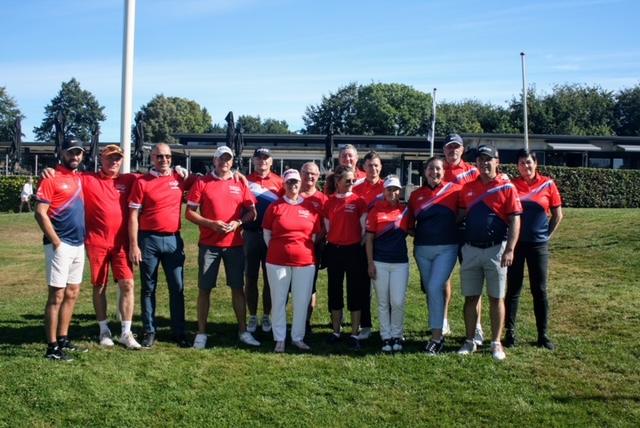 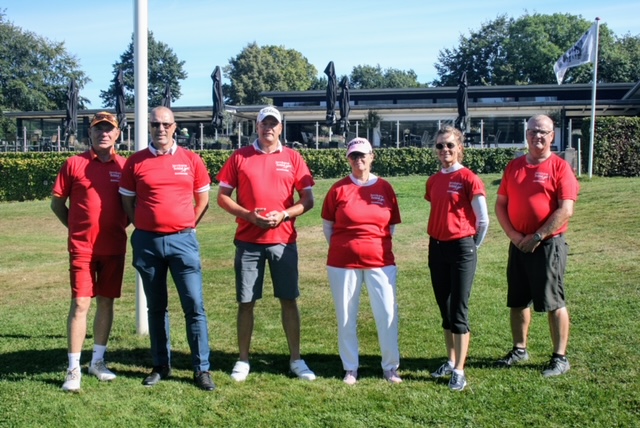 